A prayer about the Coronavirus outbreakKeep us, good Lord,
under the shadow of your mercy
in this time of uncertainty and distress.
Sustain and support the anxious and fearful,
and lift up all who are brought low;
that we may rejoice in your comfort
knowing that nothing can separate us from your love
in Christ Jesus our Lord.
Amen.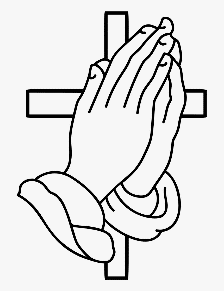 A prayer for community cohesionLord Jesus Christ,you taught us to love our neighbour,and to care for those in needas if we were caring for you.In this time of anxiety, give us strengthto comfort the fearful, to care for the sick,and to assure the isolatedof our love and your love,for your name’s sake.Amen.